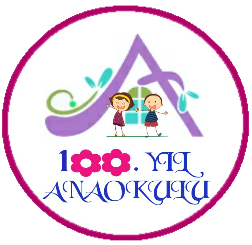 100. YIL ANAOKULU MAYIS AYI BESLENME LİSTESİTARİHSabah Kahvaltısıİkindi Kahvaltısı2 Mayıs 2023Haşlanmış yumurta, yeşil zeytin, tahin-pekmez, sütHaşlanmış yumurta, yeşil zeytin, tahin-pekmez, süt3 Mayıs 2023Patatesli omlet, havuç dilimi,sütPatatesli omlet, havuç dilimi,süt4 Mayıs 2023Dere otlu kurabiye, mercimek köftesi, marul, sütDere otlu kurabiye, mercimek köftesi, marul, süt5Mayıs2023Yayla çorbası, kıtır ekmek, muzYayla çorbası, kıtır ekmek, muz8Mayıs2023Beyaz peynir,domates,salatalık,süt, fındık içi, muzBeyazpeynir,domates,salatalık,süt,fındık içi, muz9Mayıs 2023Pişi, beyaz peynir, marul, sütPişi, beyaz peynir, maru, süt10Mayıs2023Fırında patates köfte, ayran, meyveFırında patates köfte, ayran, meyve11Mayıs2023Kaşar peynirli tost,süt,salatalıkKaşar peynirli tost,süt,salatalık12Mayıs2023Mercimek çorbası, tuzlu kurabiye, kuru üzümMercimek çorbası, tuzlu kurabiye, kuru üzüm15Mayıs2023Simit, kaşar peynir, helva, sütSimit, kaşar peynir, helva, süt16Mayıs2023Peynirli poğaça, kurabiye, marul, sütPeynirli poğaça, kurabiye, marul, süt17Mayıs2023Yoğur, makarna, meyveYoğurt, makarna, meyve18Mayıs2023Kıymalı –ıspanaklı pide, ayranKıymalı –ıspanaklı pide, ayran22Mayıs 2023Omlet, salatalık, beyaz peynir, sütOmlet, salatalık, beyaz peynir, süt23Mayıs2023Melemen, meyve, sütMelemen, meyve, süt24Mayıs 2023Pilav üstü tavuk, ayran, meyvePilav üstü tavuk, ayran, meyve25Mayıs 2023Cevizli kek, süt, havuç dilimiCevizli kek, süt, havuç dilimi26Mayıs2023Şehriye çorbası, kıtır ekmek, kuru üzümŞehriye çorbası, kıtır ekmek, kuru üzüm29Mayıs 2023Haşlanmış yumurta, karışık zeytin, sütHaşlanmış yumurta, karışık zeytin, süt30Mayıs 2023Krep, bal, maydonoz, sütKrep, bal, maydonoz, süt31Mayıs 2023Peynirli sarma börek, süt, meyvePeynirli sarma börek, süt, meyve